网络创业培训（直播）师资班监督与评估工具网络创业培训（直播）讲师培训班申请表网络创业培训（直播）讲师面试问卷必答题要求：面试开始前三分钟向面试学员展示以下8个问题，答题时间10分钟。请做简单自我介绍。您是否从事过和创业类或互联网类相关联的工作?您有直播创业的经验吗？您之前有了解过网络创业培训项目吗？您之前有创业培训相关的授课经验吗？授课群体主要是哪些人？您是否能全程参与本次培训班？您有时间参与网创学员班的教学吗？您对本次培训有什么期望或建议？非必答题要求：以下问题主办单位和培训师可根据当地培训班实际情况选择提问，或酌情增加其他问题。1、描述一下您对自己最不满意的一次培训经历。2、描述一下您在培训期间的最好时刻和您的感受。3、您对直播的创业方向是如何理解的?4、您对主流直播平台的规则了解吗?5、您了解直播的运营模式以及变现方式吗?三、对网络创业培训（直播）讲师工作的承诺要求：前两项考核合格的学员回答。您是自愿参加网络创业培训（直播）讲师培训班是吗？ 按照网络创业培训（直播）项目组织实施技术规程要求，网络创业培训（直播）讲师培训班是为期十天的封闭培训，要求不得请假和旷课，你在这十天能协调好参加培训与单位工作、家庭生活之间的关系，保证培训纪律和要求吗？ 讲师培训班考核合格后，能否服从当地创业培训主管部门的管理和派遣？网络创业培训（直播）讲师培训班面试评分表面试学员姓名：                        备注：有条件的地区可以安排被面试人以互联网或网络创业为主题进行3分钟的自由发言。总分：                      面试人员签字：年   月   日网络创业培训（直播）师资班物资清单网络创业培训（直播）师资培训班课程安排网络创业培训（直播）师资提升班课程安排每日意见反馈表日期:  20   /      /         讲师：           网络创业培训（直播）师资培训班中期评估表网络创业培训（直播）师资培训班试讲评分表试讲序号：　　　　试讲人：                                得分：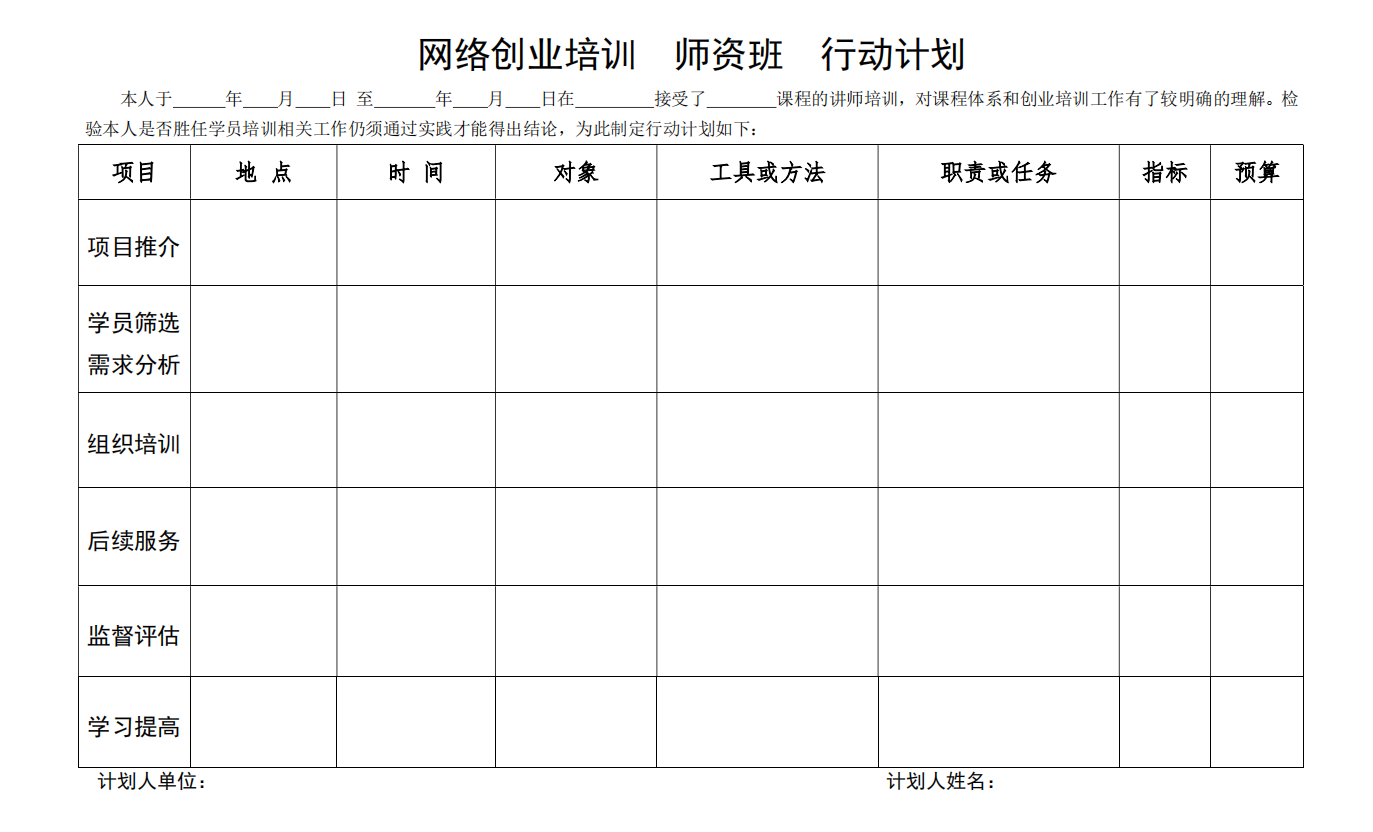 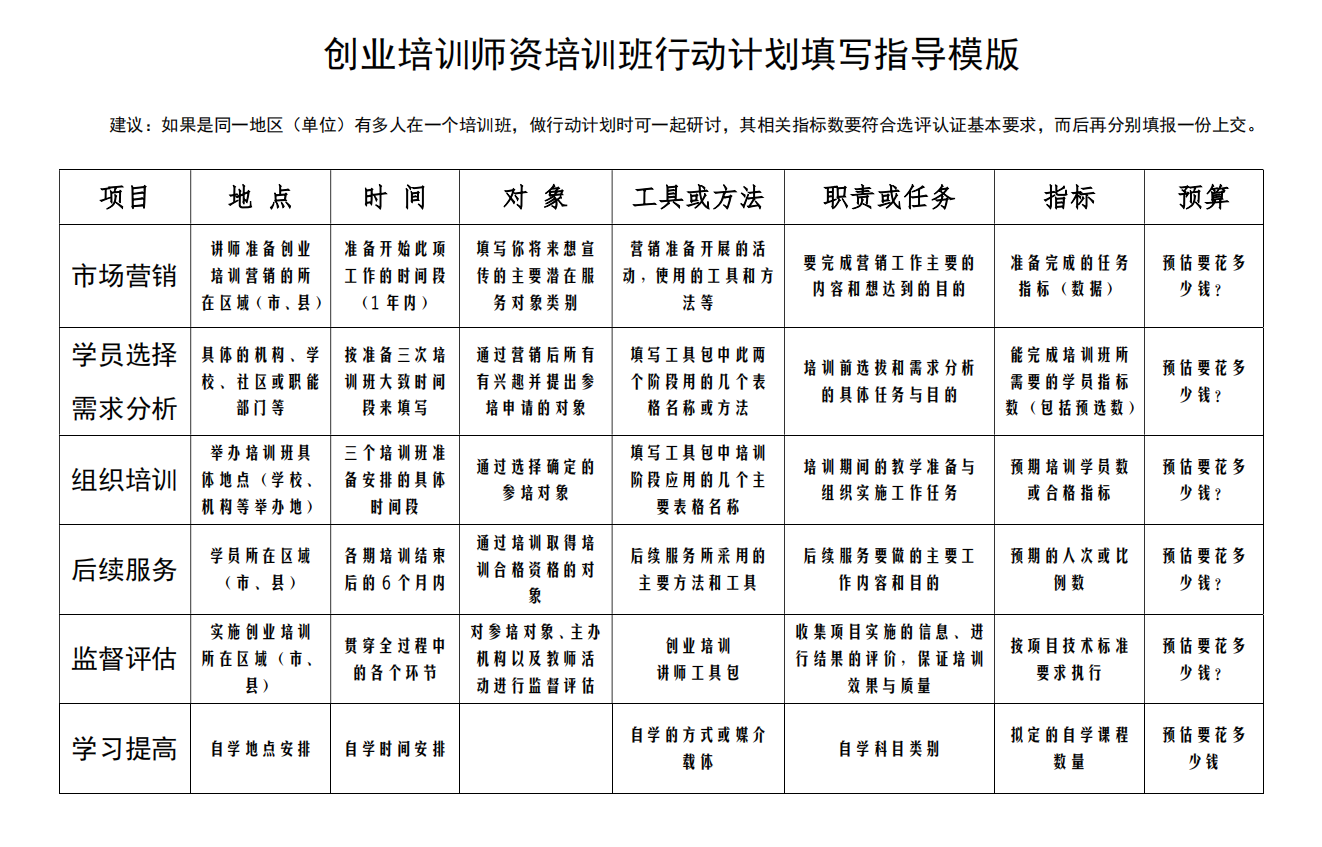 网络创业培训（直播）师资培训班结束评估表（20  年  月  日）平均分                网络创业培训（直播）实践成果信息登记表网络创业培训《直播规划书》网络创业培训（直播）成果考核评分表学员姓名：                     得分：              网络创业培训（直播）讲师培训班成绩单《派遣培训师执行课程任务通知书》派遣编号：                       培训时间：          年      月      日——          年       月       日；培训地点：      省       市；培训人数：     人；培训课程：□ GYB、□ SYB、□ IYB、□ 网络创业（电商版）、□ 网络创业（直播版）：□师资培训班、□师资提高班培训师：              （派遣任务书编号        ）和             （派遣任务书编号         ）（请务必认真填写上述所有内容，以免影响证书制作流程）培训师（两人签字）：                                                                       填表日期：注：1.此表仅由培训师填写及上交；网络创业培训（直播）讲师班活动报告（由培训师填写）网络创业培训（直播）讲师培训班培训师授课意见反馈表（由主办单位填写）1、被面试人基本信息1、被面试人基本信息1、被面试人基本信息1、被面试人基本信息1、被面试人基本信息1、被面试人基本信息1、被面试人基本信息1、被面试人基本信息1、被面试人基本信息1、被面试人基本信息1、被面试人基本信息姓    名姓    名出生年月照片照片性    别性    别身份证号照片照片工作单位工作单位照片照片职称/职务职称/职务手机号码照片照片联系电话联系电话传真电话电子邮箱电子邮箱QQ号码已获取的创业培训合格证书以及证书编号: □SYB                □网创（电商版）            已获取的创业培训合格证书以及证书编号: □SYB                □网创（电商版）            已获取的创业培训合格证书以及证书编号: □SYB                □网创（电商版）            已获取的创业培训合格证书以及证书编号: □SYB                □网创（电商版）            已获取的创业培训合格证书以及证书编号: □SYB                □网创（电商版）            已获取的创业培训合格证书以及证书编号: □SYB                □网创（电商版）            已获取的创业培训合格证书以及证书编号: □SYB                □网创（电商版）            已获取的创业培训合格证书以及证书编号: □SYB                □网创（电商版）            已获取的创业培训合格证书以及证书编号: □SYB                □网创（电商版）            已获取的创业培训合格证书以及证书编号: □SYB                □网创（电商版）            已获取的创业培训合格证书以及证书编号: □SYB                □网创（电商版）            您的学历情况？□硕士以上   □大学本科□大专□大专以下您的学历情况？□硕士以上   □大学本科□大专□大专以下您的学历情况？□硕士以上   □大学本科□大专□大专以下您的学历情况？□硕士以上   □大学本科□大专□大专以下您的学历情况？□硕士以上   □大学本科□大专□大专以下您还取得过何种其他有关专业资格证书？1、2、3、您还取得过何种其他有关专业资格证书？1、2、3、您还取得过何种其他有关专业资格证书？1、2、3、您还取得过何种其他有关专业资格证书？1、2、3、您还取得过何种其他有关专业资格证书？1、2、3、您还取得过何种其他有关专业资格证书？1、2、3、2、个人分析2、个人分析2、个人分析2、个人分析2、个人分析2、个人分析2、个人分析2、个人分析2、个人分析2、个人分析2、个人分析简述您作为网络创业培训（直播）讲师的主要优势和不足：简述您作为网络创业培训（直播）讲师的主要优势和不足：简述您作为网络创业培训（直播）讲师的主要优势和不足：简述您作为网络创业培训（直播）讲师的主要优势和不足：简述您作为网络创业培训（直播）讲师的主要优势和不足：简述您作为网络创业培训（直播）讲师的主要优势和不足：简述您作为网络创业培训（直播）讲师的主要优势和不足：简述您作为网络创业培训（直播）讲师的主要优势和不足：简述您作为网络创业培训（直播）讲师的主要优势和不足：简述您作为网络创业培训（直播）讲师的主要优势和不足：简述您作为网络创业培训（直播）讲师的主要优势和不足：如果您有互联网或直播相关从业经验请简单描述：如果您有互联网或直播相关从业经验请简单描述：如果您有互联网或直播相关从业经验请简单描述：如果您有互联网或直播相关从业经验请简单描述：如果您有互联网或直播相关从业经验请简单描述：如果您有互联网或直播相关从业经验请简单描述：如果您有互联网或直播相关从业经验请简单描述：如果您有互联网或直播相关从业经验请简单描述：如果您有互联网或直播相关从业经验请简单描述：如果您有互联网或直播相关从业经验请简单描述：如果您有互联网或直播相关从业经验请简单描述：3、 培训需求3、 培训需求3、 培训需求3、 培训需求3、 培训需求3、 培训需求3、 培训需求3、 培训需求3、 培训需求3、 培训需求3、 培训需求您希望在网络创业（直播）讲师培训班期间重点学习哪方面内容：（可多选）□网创培训原理、方法、技巧、工具     □表达与沟通技能          □互联网知识□直播创业知识与实操技能       □其他需求，请说明:                             您希望在网络创业（直播）讲师培训班期间重点学习哪方面内容：（可多选）□网创培训原理、方法、技巧、工具     □表达与沟通技能          □互联网知识□直播创业知识与实操技能       □其他需求，请说明:                             您希望在网络创业（直播）讲师培训班期间重点学习哪方面内容：（可多选）□网创培训原理、方法、技巧、工具     □表达与沟通技能          □互联网知识□直播创业知识与实操技能       □其他需求，请说明:                             您希望在网络创业（直播）讲师培训班期间重点学习哪方面内容：（可多选）□网创培训原理、方法、技巧、工具     □表达与沟通技能          □互联网知识□直播创业知识与实操技能       □其他需求，请说明:                             您希望在网络创业（直播）讲师培训班期间重点学习哪方面内容：（可多选）□网创培训原理、方法、技巧、工具     □表达与沟通技能          □互联网知识□直播创业知识与实操技能       □其他需求，请说明:                             您希望在网络创业（直播）讲师培训班期间重点学习哪方面内容：（可多选）□网创培训原理、方法、技巧、工具     □表达与沟通技能          □互联网知识□直播创业知识与实操技能       □其他需求，请说明:                             您希望在网络创业（直播）讲师培训班期间重点学习哪方面内容：（可多选）□网创培训原理、方法、技巧、工具     □表达与沟通技能          □互联网知识□直播创业知识与实操技能       □其他需求，请说明:                             您希望在网络创业（直播）讲师培训班期间重点学习哪方面内容：（可多选）□网创培训原理、方法、技巧、工具     □表达与沟通技能          □互联网知识□直播创业知识与实操技能       □其他需求，请说明:                             您希望在网络创业（直播）讲师培训班期间重点学习哪方面内容：（可多选）□网创培训原理、方法、技巧、工具     □表达与沟通技能          □互联网知识□直播创业知识与实操技能       □其他需求，请说明:                             您希望在网络创业（直播）讲师培训班期间重点学习哪方面内容：（可多选）□网创培训原理、方法、技巧、工具     □表达与沟通技能          □互联网知识□直播创业知识与实操技能       □其他需求，请说明:                             您希望在网络创业（直播）讲师培训班期间重点学习哪方面内容：（可多选）□网创培训原理、方法、技巧、工具     □表达与沟通技能          □互联网知识□直播创业知识与实操技能       □其他需求，请说明:                             您对自己掌握的网络创业及直播运营能力水平如何评价？您对自己掌握的网络创业及直播运营能力水平如何评价？您对自己掌握的网络创业及直播运营能力水平如何评价？您对自己掌握的网络创业及直播运营能力水平如何评价？您对自己掌握的网络创业及直播运营能力水平如何评价？您对自己掌握的网络创业及直播运营能力水平如何评价？您对自己掌握的网络创业及直播运营能力水平如何评价？您对自己掌握的网络创业及直播运营能力水平如何评价？您对自己掌握的网络创业及直播运营能力水平如何评价？您对自己掌握的网络创业及直播运营能力水平如何评价？您对自己掌握的网络创业及直播运营能力水平如何评价？内  容内  容内  容内  容自我评价自我评价自我评价自我评价自我评价是否需要提高？是否需要提高？内  容内  容内  容内  容较差较差一般一般较好是否网络创业的现状与趋势网络创业的现状与趋势网络创业的现状与趋势网络创业的现状与趋势网店开办的流程及注意事项网店开办的流程及注意事项网店开办的流程及注意事项网店开办的流程及注意事项网店装修技巧与方法网店装修技巧与方法网店装修技巧与方法网店装修技巧与方法短视频拍摄、制作与发布短视频拍摄、制作与发布短视频拍摄、制作与发布短视频拍摄、制作与发布直播运营准备直播运营准备直播运营准备直播运营准备直播运营推广直播运营推广直播运营推广直播运营推广直播运营实践直播运营实践直播运营实践直播运营实践申请人声明：我保证在本申请书中提供的有关我个人的信息真实而准确。如果我入选了网创培训（直播）讲师培训计划，我声明决心全程参加10天的培训活动。在讲师培训班结束后，我将服从当地创业培训主管部门协调安排，严格按照网络创业培训技术标准，在我服务的培训机构开展相关活动。学员签名：                                          日期：      /       /   申请人声明：我保证在本申请书中提供的有关我个人的信息真实而准确。如果我入选了网创培训（直播）讲师培训计划，我声明决心全程参加10天的培训活动。在讲师培训班结束后，我将服从当地创业培训主管部门协调安排，严格按照网络创业培训技术标准，在我服务的培训机构开展相关活动。学员签名：                                          日期：      /       /   申请人声明：我保证在本申请书中提供的有关我个人的信息真实而准确。如果我入选了网创培训（直播）讲师培训计划，我声明决心全程参加10天的培训活动。在讲师培训班结束后，我将服从当地创业培训主管部门协调安排，严格按照网络创业培训技术标准，在我服务的培训机构开展相关活动。学员签名：                                          日期：      /       /   申请人声明：我保证在本申请书中提供的有关我个人的信息真实而准确。如果我入选了网创培训（直播）讲师培训计划，我声明决心全程参加10天的培训活动。在讲师培训班结束后，我将服从当地创业培训主管部门协调安排，严格按照网络创业培训技术标准，在我服务的培训机构开展相关活动。学员签名：                                          日期：      /       /   申请人声明：我保证在本申请书中提供的有关我个人的信息真实而准确。如果我入选了网创培训（直播）讲师培训计划，我声明决心全程参加10天的培训活动。在讲师培训班结束后，我将服从当地创业培训主管部门协调安排，严格按照网络创业培训技术标准，在我服务的培训机构开展相关活动。学员签名：                                          日期：      /       /   申请人声明：我保证在本申请书中提供的有关我个人的信息真实而准确。如果我入选了网创培训（直播）讲师培训计划，我声明决心全程参加10天的培训活动。在讲师培训班结束后，我将服从当地创业培训主管部门协调安排，严格按照网络创业培训技术标准，在我服务的培训机构开展相关活动。学员签名：                                          日期：      /       /   申请人声明：我保证在本申请书中提供的有关我个人的信息真实而准确。如果我入选了网创培训（直播）讲师培训计划，我声明决心全程参加10天的培训活动。在讲师培训班结束后，我将服从当地创业培训主管部门协调安排，严格按照网络创业培训技术标准，在我服务的培训机构开展相关活动。学员签名：                                          日期：      /       /   申请人声明：我保证在本申请书中提供的有关我个人的信息真实而准确。如果我入选了网创培训（直播）讲师培训计划，我声明决心全程参加10天的培训活动。在讲师培训班结束后，我将服从当地创业培训主管部门协调安排，严格按照网络创业培训技术标准，在我服务的培训机构开展相关活动。学员签名：                                          日期：      /       /   申请人声明：我保证在本申请书中提供的有关我个人的信息真实而准确。如果我入选了网创培训（直播）讲师培训计划，我声明决心全程参加10天的培训活动。在讲师培训班结束后，我将服从当地创业培训主管部门协调安排，严格按照网络创业培训技术标准，在我服务的培训机构开展相关活动。学员签名：                                          日期：      /       /   申请人声明：我保证在本申请书中提供的有关我个人的信息真实而准确。如果我入选了网创培训（直播）讲师培训计划，我声明决心全程参加10天的培训活动。在讲师培训班结束后，我将服从当地创业培训主管部门协调安排，严格按照网络创业培训技术标准，在我服务的培训机构开展相关活动。学员签名：                                          日期：      /       /   申请人声明：我保证在本申请书中提供的有关我个人的信息真实而准确。如果我入选了网创培训（直播）讲师培训计划，我声明决心全程参加10天的培训活动。在讲师培训班结束后，我将服从当地创业培训主管部门协调安排，严格按照网络创业培训技术标准，在我服务的培训机构开展相关活动。学员签名：                                          日期：      /       /   所在单位推荐意见：负责人签名（盖章）：                                 日期：      /       /    所在单位推荐意见：负责人签名（盖章）：                                 日期：      /       /    所在单位推荐意见：负责人签名（盖章）：                                 日期：      /       /    所在单位推荐意见：负责人签名（盖章）：                                 日期：      /       /    所在单位推荐意见：负责人签名（盖章）：                                 日期：      /       /    所在单位推荐意见：负责人签名（盖章）：                                 日期：      /       /    所在单位推荐意见：负责人签名（盖章）：                                 日期：      /       /    所在单位推荐意见：负责人签名（盖章）：                                 日期：      /       /    所在单位推荐意见：负责人签名（盖章）：                                 日期：      /       /    所在单位推荐意见：负责人签名（盖章）：                                 日期：      /       /    所在单位推荐意见：负责人签名（盖章）：                                 日期：      /       /    主管部门审批意见：负责人签名（盖章）：                                  日期：      /       /    主管部门审批意见：负责人签名（盖章）：                                  日期：      /       /    主管部门审批意见：负责人签名（盖章）：                                  日期：      /       /    主管部门审批意见：负责人签名（盖章）：                                  日期：      /       /    主管部门审批意见：负责人签名（盖章）：                                  日期：      /       /    主管部门审批意见：负责人签名（盖章）：                                  日期：      /       /    主管部门审批意见：负责人签名（盖章）：                                  日期：      /       /    主管部门审批意见：负责人签名（盖章）：                                  日期：      /       /    主管部门审批意见：负责人签名（盖章）：                                  日期：      /       /    主管部门审批意见：负责人签名（盖章）：                                  日期：      /       /    主管部门审批意见：负责人签名（盖章）：                                  日期：      /       /    面试人填写：培训经历（15%）得分：培训经历（15%）得分：网络创业、电商知识及实操经验、能力（20%）得分：网络创业、电商知识及实操经验、能力（20%）得分：网络创业、电商知识及实操经验、能力（20%）得分：直播短视频运营能力（45%）得分：直播短视频运营能力（45%）得分：直播短视频运营能力（45%）得分：时间承诺保障(20%)得分：时间承诺保障(20%)得分：面试人填写：总分：                               面试人签字：总分：                               面试人签字：总分：                               面试人签字：总分：                               面试人签字：总分：                               面试人签字：总分：                               面试人签字：总分：                               面试人签字：总分：                               面试人签字：总分：                               面试人签字：总分：                               面试人签字：请在对应分值处打“√”5分4分3分2分1分备注面试评分面试评分面试评分面试评分面试评分面试评分面试评分讲师经验互联网知识网络创业经验电商知识能力直播短视频运营能力封闭式讲师培训时间保障未来学员培训授课时间保障对本次师资班的期望和建议：对本次师资班的期望和建议：对本次师资班的期望和建议：对本次师资班的期望和建议：对本次师资班的期望和建议：对本次师资班的期望和建议：对本次师资班的期望和建议：分类物资名称数量用途备注教材《网络创业培训教程（直播版）》35本教学使用教材《网络创业培训教程（直播版）讲师手册》35本教学使用文具中性笔30支学员使用按照30人计算文具透明文件袋30个学员使用按照30人计算文具笔记本30本学员使用按照30人计算教具白色A4纸1包打印材料教具彩色A4纸8包桌签及其他黄绿蓝粉至少各2包教具活页挂纸1卷教学使用不少于50张教具白板磁扣若干教学使用20~40枚教具黑色白板笔40支教学使用教具红色蓝色白板笔各10支教学使用教具白板附活动架1~2套教学使用教具直播设备5套教学使用环形补光灯+支架+声卡+话筒/套教具无线话筒电池14个2个/天的消耗量教具小号燕尾夹1盒整理资料教具台签牌6个开结班、小组讨论教具档案袋7只整理每天的文件教具抽式餐巾纸6包讲台、教务台适当增减教具接线板10只根据场地情况适当增加教具横幅1条开结班仪式教具透明胶布（大小）各2个教务用教具双面胶带2卷教务用教具剪刀4把教务用教具美工刀4把教务用教具便签纸1份记录、传递信息教具一次性杯子3包备用适当增减教具白板铁夹4~8只4只/白板表单签到汇总表1张表单签到表20张1张/半天表单每日意见反馈表130张30人*4天+10=130张表单中期评估表30套表单试讲评分表200张表单结束评估表30张按30人计算表单报名表30张按30人计算表单课程安排表30张按30人计算表单学员须知30份由主办单位拟定表单课堂计划空白模板30份表单讲师行动计划30份表单课堂练习及教务资料与培训师沟通日  期时  间教 学 内 容第一天08:30-12:001.开班式2.建立互助学习小组3.项目介绍第一章 网络创业与直播经济第一天14:00-17:30第二章 直播创业项目选择与分析第一天晚上实践任务：1.以小组为单位策划直播内容（内容直播和电商直播各一个）2.完成模拟商城注册，并发布5件商品3.第三方直播平台注册：传统电商直播平台/内容直播平台各一个4.以小组为单位，确定小组各成员岗位职责（主播、副主播、场控等），并分为两组：内容直播组、电商直播组第二天08:30-12:00直播创业筹划（内容、现场）实操训练：内容定位、平台规则总结、直播间设备筹划第二天14:00-17:30直播运营实操训练：直播脚本撰写（内容直播/电商直播选一个）第二天晚上实践任务：1.根据直播内容定位，筹划直播间所需设备、道具及场景效果2.根据直播间现场筹划，完成小组的启动资金表3.注册微信视频号，并开通微信小店发布商品或我要带货5件商品4.完成直播脚本的编写（内容/电商直播各一个）5.根据内容直播脚本进行模拟直播30分钟，小组成员轮流出场，并录制下来第三天08:30-12:00直播实施（上）实操训练：模拟商城商品上货第三天14:00-17:30直播实施（下）实操训练：10分钟直播训练（内容直播/电商直播选一个）第三天晚上实践任务：1.观看前一晚的模拟直播，记录问题复盘并提出优化建议2.根据电商直播脚本进行模拟/微信直播30分钟，小组成员轮流出场，每人至少5分钟的直播录制视频留档3.每人制作一个不同形式的15秒以上的短视频，无需上传平台第四天08:30-12:00第六章 直播推广实操训练：短视频脚本策划第四天14:00-17:30第六章 直播推广实践实操训练：短视频制作并发布第四天晚上实践任务：1.以小组为单位完成直播间推广短视频的脚本策划：内容/电商直播各一个，并最终完成拍摄剪辑，为第二天直播发布预告。2.每人最终完成3个15秒以上的短视频，含直播间推广短视频/网创直播版师资班宣传视频，并上传到真实短视频平台第五天08:30-12:00第三方直播平台实践第七章 直播优化第五天14:00-17:301. 培训周期与监督评估工具2. 课程复盘3. 试讲抽签第六天08:30-12:00备课第六天14:00-17:30备课第六天晚上备课第七天08:30-12:00学员试讲（5人）第七天14:00-17:30学员试讲（5人）第八天08:30-12:00学员试讲（5人）第八天14:00-17:30学员试讲（5人）第九天08:30-12:00学员试讲（5人）第九天14:00-17:30学员试讲（5人）第十天08:30-12:001. 实践成果与直播规划书提交2. 理论考试第十天14:00-17:301. 结束评估与行动计划2. 结班仪式日  期时  间教 学 内 容第一天08:30-12:001.开班式2.建立互助学习小组3.项目介绍第一章 网络创业与直播经济第二章 直播创业项目选择与分析第一天14:00-17:30第三章 直播创业筹划（内容、现场）实操训练：内容定位、平台规则总结、直播间设备筹划第一天晚上实践任务：1.以小组为单位策划直播内容（内容直播/电商直播）  2.完成直播平台注册（传统电商直播/内容直播平台）  3.完成启动资金表（内容直播/电商直播）4.完成模拟商城注册以及发布3件商品第二天08:30-12:00第四章 直播运营实操训练：直播脚本撰写（内容直播/电商直播选一个）第二天14:00-17:30第五章 直播实施实操训练：10分钟直播训练（内容直播/电商直播选一个）第二天晚上实践任务：1.完成另一个直播脚本撰写2.根据直播脚本模拟直播30分钟，小组成员轮流出场录制并记录问题3.制作一个15秒以上的短视频第三天08:30-12:00第六章 直播推广实操训练：短视频脚本策划第三天14:00-17:30实操训练：短视频制作并发布第七章 直播优化直播演练抽签（需提交直播演练策划方案）第三天晚上实践任务：1.以小组为单位完成直播推广策划（内容直播/电商直播）2.每人完成3个15秒以上的短视频，含一个直播间推广短视频，并上传到真实短视频平台3.成果提交和直播规划书第四天08:30-12:00直播演练准备第四天14:00-17:30直播演练（15分/场）10场第四天晚上理论考试说课抽签（理论10分钟+实操20分钟）第五天08:30-12:00说课第五天14:00-17:30说课结班仪式我喜欢的:我不喜欢的:我不理解的： ？✎我的建议: ✪今天学到的最重要的课程:课程名称：课程名称：平均得分平均得分平均得分平均得分平均得分评分项请选择一个打√评分项请选择一个打√分数分数分数分数分数评分项请选择一个打√评分项请选择一个打√543211.你对下列课程的了解程度1.你对下列课程的了解程度1.你对下列课程的了解程度1.你对下列课程的了解程度1.你对下列课程的了解程度1.你对下列课程的了解程度1.你对下列课程的了解程度1.1.网络创业培训（直播版）项目介绍1.2.直播版七步介绍1.3.网络创业与直播经济1.4直播创业项目选择与分析1.5直播创业筹划1.6直播运营1.7直播实施1.8直播推广1.9短视频策划与拍摄制作1.10.第三方平台直播设备及使用1.11.第三方平台直播开播流程与操作1.12.第三方平台直播脚本设计1.13.直播运营优化1.14.网络创业培训（直播版）周期2.请指出你是否对上述问题需要后续培训：内容：你需要：     个人辅导 □     小组辅导 □2.请指出你是否对上述问题需要后续培训：内容：你需要：     个人辅导 □     小组辅导 □2.请指出你是否对上述问题需要后续培训：内容：你需要：     个人辅导 □     小组辅导 □2.请指出你是否对上述问题需要后续培训：内容：你需要：     个人辅导 □     小组辅导 □2.请指出你是否对上述问题需要后续培训：内容：你需要：     个人辅导 □     小组辅导 □2.请指出你是否对上述问题需要后续培训：内容：你需要：     个人辅导 □     小组辅导 □2.请指出你是否对上述问题需要后续培训：内容：你需要：     个人辅导 □     小组辅导 □3.你对两位老师的评价3.你对两位老师的评价3.你对两位老师的评价3.你对两位老师的评价3.你对两位老师的评价3.你对两位老师的评价3.你对两位老师的评价3.1.培训师1：543213.1.1授课结构3.1.2逻辑思路3.1.3激励学员3.1.4目光交流3.1.5运动和形体语言3.1.6时间管理3.1.7互联网（直播）知识体系3.1.8互联网（直播）操作水平3.1.9其他（请具体指出）其他（请具体指出）其他（请具体指出）其他（请具体指出）其他（请具体指出）其他（请具体指出）3.2培训师2：543213.2.1授课结构3.2.2逻辑思路3.2.3激励学员3.2.4目光交流3.2.5运动与形体语言3.2.6时间管理3.2.7互联网（直播）知识体系3.2.8互联网（直播）操作水平3.2.9其他（请具体指出）其他（请具体指出）其他（请具体指出）其他（请具体指出）其他（请具体指出）其他（请具体指出）4.请给培训环境打分4.请给培训环境打分543314.1.教室4.2.午餐4.3.茶歇4.4.其他（请具体指出）其他（请具体指出）其他（请具体指出）其他（请具体指出）其他（请具体指出）其他（请具体指出）5.你对进一步提高培训班质量的建议5.你对进一步提高培训班质量的建议5.你对进一步提高培训班质量的建议5.你对进一步提高培训班质量的建议5.你对进一步提高培训班质量的建议5.你对进一步提高培训班质量的建议5.你对进一步提高培训班质量的建议5.1.后勤服务后勤服务后勤服务后勤服务后勤服务后勤服务5.2.课程安排课程安排课程安排课程安排课程安排课程安排5.3.课程内容课程内容课程内容课程内容课程内容课程内容5.4.培训师培训师培训师培训师培训师培训师6.你还有任何其他意见或建议吗？6.你还有任何其他意见或建议吗？6.你还有任何其他意见或建议吗？6.你还有任何其他意见或建议吗？6.你还有任何其他意见或建议吗？6.你还有任何其他意见或建议吗？6.你还有任何其他意见或建议吗？问题问题分数分数分数分数分数请选择一个√请选择一个√54321授课结构授课结构授课结构授课结构授课结构授课结构授课结构1.1.是否基础地介绍了本课要讲的内容？1.2.是否清楚地介绍了本课的教学目的？1.3.是否解释了学习本课的重要性？1.4.是否在课程结束时对课程的要点做了总结？1.5.是否达到教学目的？1.6时间安排是否恰当和准时？2. 授课内容的逻辑体系2. 授课内容的逻辑体系2.1授课内容安排是否正确合理？2.2课程讲授步骤是否合乎逻辑？2.3课程重点与难点讲解是否清晰？3. 激励3. 激励3.1试讲过程中是否有效地使用了视觉教具？3.2试讲过程是否有使用了参与性培训方法？3.3是否使用了实际的案例来说明学习的重点？4. 移动、目光交流、形体语言、表达4. 移动、目光交流、形体语言、表达4.1移动4.2目光交流4.3面部表情4.4表达（如语速、语调控制）5. 直播内容及操作5. 直播内容及操作5.1直播相关内容表述是否专业？5.2实操示范演示是否熟练？6.试讲师资在哪些方面表现出色？ 6.试讲师资在哪些方面表现出色？ 6.试讲师资在哪些方面表现出色？ 6.试讲师资在哪些方面表现出色？ 6.试讲师资在哪些方面表现出色？ 6.试讲师资在哪些方面表现出色？ 6.试讲师资在哪些方面表现出色？ 7.试讲师资在哪些方面还需要继续提高？7.试讲师资在哪些方面还需要继续提高？7.试讲师资在哪些方面还需要继续提高？7.试讲师资在哪些方面还需要继续提高？7.试讲师资在哪些方面还需要继续提高？7.试讲师资在哪些方面还需要继续提高？7.试讲师资在哪些方面还需要继续提高？8.你对试讲师资的总体评价8.你对试讲师资的总体评价8.你对试讲师资的总体评价8.你对试讲师资的总体评价8.你对试讲师资的总体评价8.你对试讲师资的总体评价8.你对试讲师资的总体评价9.你还有任何其他意见或建议吗？9.你还有任何其他意见或建议吗？9.你还有任何其他意见或建议吗？9.你还有任何其他意见或建议吗？9.你还有任何其他意见或建议吗？9.你还有任何其他意见或建议吗？9.你还有任何其他意见或建议吗？1、您是否认为本次培训班包括了网络创业（直播）师资培训的重要内容？包括了所有重要内容包括了部分重要内容缺少了一些重要内容，您觉得是：包括了一些不必要的内容，您觉得是：1、您是否认为本次培训班包括了网络创业（直播）师资培训的重要内容？包括了所有重要内容包括了部分重要内容缺少了一些重要内容，您觉得是：包括了一些不必要的内容，您觉得是：您认为本次网络创业（直播）培训班课程内容安排恰当吗？ 很合理一般不合理，具体需要改进的是：3、您在培训班期间提出的问题、意见和建议是否都得到了主办方和培训师的答复？所有部分没有，具体问题是：3、您在培训班期间提出的问题、意见和建议是否都得到了主办方和培训师的答复？所有部分没有，具体问题是：4、您在培训期间与其他学员交流经验和问题的机会是否充分？充分    不充分，您认为可以怎样提高和改进学员学习交流的机会：5、培训期间所用的培训方法是否恰当地教授了您需要学习的东西？非常恰当比较恰当 完全不恰当，您有什么好的建议：5、培训期间所用的培训方法是否恰当地教授了您需要学习的东西？非常恰当比较恰当 完全不恰当，您有什么好的建议：6、培训师和参加培训班的讲师是否对你的试讲授课提出了有用的反馈意见？有    一些完全没有7、您现在有信心推荐网创业培训（直播）并选择学员吗？有    不充分完全没有7、您现在有信心推荐网创业培训（直播）并选择学员吗？有    不充分完全没有8、您现在有信心参与网创业培训（直播）学员培训授课吗？有    不充分完全没有9、您是否已经知道了网络创业培训（直播）的培训技术标准及组织流程，并有信心试用全套讲师监督评估工具表单？有    一些完全没有9、您是否已经知道了网络创业培训（直播）的培训技术标准及组织流程，并有信心试用全套讲师监督评估工具表单？有    一些完全没有10、您认为培训班的学习环境和后勤工作如何？好    还可以不行，您觉得哪些方面可以再提高：您接受这次培训的最大收获是什么？请简要列出。如果进行网创培训（直播），您希望获得哪些实质性的支持和帮助？请具体列出。您对培训班还有哪些意见和建议学员姓名身份证号学员类型手机号码直播类型电商直播             内容直播 电商直播             内容直播 电商直播             内容直播 模拟商城模拟商城第三方平台第三方平台用户名：店铺名称：店铺地址：直播间名称：直播视频:用户名：店铺名称：店铺地址：直播间名称：直播视频:直播平台名称：直播间团队：短视频链接（非必填）：直播平台名称：直播间团队：短视频链接（非必填）：用户名：店铺名称：店铺地址：直播间名称：直播视频:用户名：店铺名称：店铺地址：直播间名称：直播视频:二维码名片（非必填）二维码名片（非必填）用户名：店铺名称：店铺地址：直播间名称：直播视频:用户名：店铺名称：店铺地址：直播间名称：直播视频:店铺商品（电商直播）/直播封面图（内容直播）店铺商品（电商直播）/直播封面图（内容直播）店铺商品（电商直播）/直播封面图（内容直播）店铺商品（电商直播）/直播封面图（内容直播）直播推广直播推广直播推广直播推广直播界面直播界面直播界面直播界面直播成果直播成果直播成果直播成果直播类型直播类型电商直播    内容直播直播平台简介直播项目简介直播平台简介直播平台名称直播平台简介客户群体定位直播平台简介直播产品（电商直播）/直播内容描述（内容直播）直播平台简介直播物料直播平台简介直播推广手段直播流程设计直播目标直播流程设计直播主题直播流程设计直播时间直播流程设计开场设计直播流程设计开场/过程/结尾时间分配直播流程设计开场/过程/结尾主要事项及话术直播流程设计开场/过程/结尾人员分工直播流程设计开场/过程/结尾互动方式直播预算投资资金直播预算流动资金直播预算启动资金总额（包含投资资金和流动资金）直播预算收入（电商直播）直播预算成本（电商直播）直播预算利润（电商直播）考核项（分值）考核项（分值）评分标准评分等级评分等级评分等级考核项（分值）考核项（分值）评分标准优秀合格不合格理论考试线上考试（笔试）100分60分及以上合格/60-10060分以下实践成果直播平台注册（20分）1.完成模拟商城的注册2.各选择内容直播平台和电商直播平台的注册18-2012-1712分以下实践成果直播实践（60分）1.完成直播创建，主播需真人出镜完成直播实操。要求直播过程完整，主播表达得体，准备充分，直播间氛围良好有互动性（20分）2.【二选一】①内容直播：内容定位清晰，有引导关注②电商直播：商品展示清晰，直播商品不少于5件，电商直播成交单数≥1（20分）3.直播流程完整，个人直播在线时长达5分钟以上，包含直播开场语、互动手段、结尾语。（20分）46-6036-4536分以下实践成果营销推广（20分）1.至少完成1件商品或1次直播间营销推广18-2012-1712分以下直播规划书态度（20分）主要评价学员完成规划书态度是否端正，规划书填写是否认真，内容完整。主要评价学员完成规划书态度是否端正，规划书填写是否认真，内容完整。主要评价学员完成规划书态度是否端正，规划书填写是否认真，内容完整。主要评价学员完成规划书态度是否端正，规划书填写是否认真，内容完整。直播规划书直播设计（40分）1.主要评价学员直播规划是否目标明确，选取适合的形式及直播平台。2.主要评价学员直播流程设计是否合理，内容定位清晰，直播过程具有可执行的脚本设计。1.主要评价学员直播规划是否目标明确，选取适合的形式及直播平台。2.主要评价学员直播流程设计是否合理，内容定位清晰，直播过程具有可执行的脚本设计。1.主要评价学员直播规划是否目标明确，选取适合的形式及直播平台。2.主要评价学员直播流程设计是否合理，内容定位清晰，直播过程具有可执行的脚本设计。1.主要评价学员直播规划是否目标明确，选取适合的形式及直播平台。2.主要评价学员直播流程设计是否合理，内容定位清晰，直播过程具有可执行的脚本设计。直播规划书营销成果（20分）主要评价客户及竞争对手是否精准定位，制定合适的营销推广计划并产生良好效果。主要评价客户及竞争对手是否精准定位，制定合适的营销推广计划并产生良好效果。主要评价客户及竞争对手是否精准定位，制定合适的营销推广计划并产生良好效果。主要评价客户及竞争对手是否精准定位，制定合适的营销推广计划并产生良好效果。直播规划书团队财务（20分）主要评价学员团队规划是否符合实际需求，分工及招聘计划是否合理，利润预测是否合理。主要评价学员团队规划是否符合实际需求，分工及招聘计划是否合理，利润预测是否合理。主要评价学员团队规划是否符合实际需求，分工及招聘计划是否合理，利润预测是否合理。主要评价学员团队规划是否符合实际需求，分工及招聘计划是否合理，利润预测是否合理。综合评估综合评估整体评估下，两项都为85分（含）以上为优秀；两项都为60分（含）--85分（不含）为合格；任意一项60分以下为不合格。整体评估下，两项都为85分（含）以上为优秀；两项都为60分（含）--85分（不含）为合格；任意一项60分以下为不合格。整体评估下，两项都为85分（含）以上为优秀；两项都为60分（含）--85分（不含）为合格；任意一项60分以下为不合格。整体评估下，两项都为85分（含）以上为优秀；两项都为60分（含）--85分（不含）为合格；任意一项60分以下为不合格。序号姓名性别身份证号码SYB证书编号单  位联系电话电子邮箱成  绩成  绩成  绩成  绩网创（直播）证书编号网创（直播）证书序列号序号姓名性别身份证号码SYB证书编号单  位联系电话电子邮箱理论试讲实践规划书网创（直播）证书编号网创（直播）证书序列号1234567891011121314151617181920212223242526272829302.填写完成后，由两位培训师共同签名，并将签字版及电子版成绩单发至湖南省就业服务中心创业服务部；3.师资培训班笔试成绩60分及格，试讲成绩4分及格。培训师是否在讲师班开班前对拟参训的讲师进行筛选面试?是，并使用了面试问卷和筛选评分表是，未使用面试问卷和筛选评分表否，请说明原因：培训师是否在开班前向主办单位整体讲解开班注意事项及技术要求?是      否培训师是否指导主办单位按清单购买或准备培训材料?是      否培训师是否按课程安排及技术规程执行培训班任务?是      否培训师是否按要求如实填写《网络创业培训（直播）讲师培训班成绩单》?是      否主办单位是否在开班前主动与培训师进行沟通？          是      否主办单位是否在开班前准备好所有培训材料？               是      否主办单位在培训班过程中是否派管理人员全程跟班?是      否主办单位是否举办开班式?是      否主办单位是否举办结业式?是      否主办单位是否干预培训师对考勤、成绩的评估？是      否主办单位是否了解我中心创业工作，是否熟悉创业管理工作流程?是      否培训师怎样评定主办单位对本次培训全过程所提供的工作支持和后勤保障?5  4   3   2   1培训师怎样评定主办单位对本次培训全过程所提供的工作支持和后勤保障?5  4   3   2   1培训师在授课过程中遇到哪些困难：培训师在授课过程中遇到哪些困难：搭档培训师是否在开班前电话等形式交流课程安排及授课细节？是      否您对搭档培训师合作是否满意? 5  4   3   2   1您对搭档培训师授课水平是否满意? 5  4   3   2   1搭档培训师是否按照项目技术规程执行培训任务?5  4   3   2   1搭档培训师是否按课程安排及技术标准执行授课任务?是      否合作培训师是否积极沟通，互相补台，共同维护项目品牌和技术标准？是 否您对搭档培训师的教学建议：您对搭档培训师的教学建议：请写下对本次培训的感受、评论和建议：请写下对本次培训的感受、评论和建议：请写下对我中心创业管理工作应在哪些地方加强或完善?请写下对我中心创业管理工作应在哪些地方加强或完善?培训师是否在讲师班开班前对拟参训的讲师进行筛选面试?是      否培训师是否在开班前向主办单位整体讲解开班注意事项及技术要求?是      否培训师是否指导主办单位按清单购买或准备培训材料?是      否培训师是否按课程安排及技术规程执行培训班任务?是      否培训师对培训内容讲解清楚准确?是      否培训师能有效组织和调动参训讲师?是      否主办单位对课程内容是否满意?是      否，请说明：主办单位对课程内容是否满意?是      否，请说明：主办单位在培训班过程中是否派管理人员全程跟班?是      否主办单位怎样评定培训师对本次培训前和培训期间所提供的技术支持满意度?5  4   3   2   1主办单位是否举办开班式?是      否主办单位是否举办结业式?是      否请写下对本次培训的感受、评论和建议：请写下对本次培训的感受、评论和建议：主办单位是否了解我中心创业工作，是否熟悉创业管理工作流程?是      否主办单位是否了解我中心创业工作，是否熟悉创业管理工作流程?是      否请写下对我中心创业管理工作应在哪些地方加强或完善?请写下对我中心创业管理工作应在哪些地方加强或完善?